 AAS in Nursing Program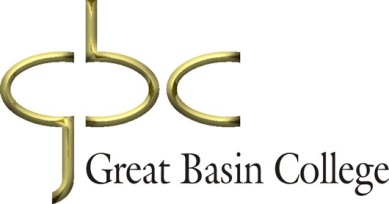 End of Semester Course ReportCourse Number and Name:    	NURS 273: Professional development and transition to practice	Year / Semester:       Course Faculty (include any adjunct faculty utilized)COURSE STATISTICSTheory Ratio       Clinical Ratio N/A   Simulation Ratio   	 (Student to faculty ratios: Please use the number of students at the beginning of the semester for these.)Final Theory Outcomes:Percent Passed:   Percent Failed:      Range of Scores:  Final Clinical Outcomes:Percent Satisfactory:       Percent Unsatisfactory:   Course Attrition:Beginning number of students:   			Withdrawals:   						Incompletes (with expected date of completion):   	Dosage Calculation Test:First attempt pass 			Second attempt pass			Third attempt pass			A & P committee recommendation:	Course OverviewATI Tools/Materials:Brief synopsis of how ATI tools and/or materials were used in the course:  Any issues identified: For the Comprehensive Predictor, 7 students achieved less than a 90% and were required to retake exam. Following the retake 5 students met the 90% predictability pass rate. Scores dropped in all areas – the biggest drops were in Quality Improvement - 8.7 (QSEN), Nutrition – 5.2 (Clinical), Psychosocial Integrity – 6.3 (NCLEX), Physiological Adaptation – 9.6 NCLEX), Implementation – 8.8 (Therapeutic NSG). This is also reflected in the ATI Capstone courses for this 2021 Cohort. It would be good to address these items in lecture with a follow-up to help reinforce the ideas and material; thus improving comprehension and application. As a further follow-up, having the students take the ATI Capstone Comprehensive Predictor before and after the ATI Capstone Courses might be a further way to identify gaps – this would push the ATI Comprehensive Predictor to the last week of the semester, taking the ATI Capstone Comprehensive Predictor the week before with the leadership exam. Any adjustments that may need to be done in course exams related to percentage distribution of NCLEX categories, cognitive level, and nursing process. (Please see test blueprints and allotted percentages of item categories)Address technology used in the classroom, including IAV, and brief summary of how it was used, what worked well, and any adjustments that need to be made.THEORY EVALUATIONTextbooks used and evaluation of each:Weekly content: Special Experiences related to student learning outcomes and competencies:Teaching Methods:FULL COURSE OVERVIEWWhat worked well and reason(s):Anticipated ChangesChanges to weekly content and reason(s):Changes to point allocation and reason(s):Other changes and reason(s):Administrative:Syllabus has been saved to file.					The course was backed up on WebCampus.					Grades have been entered.									Grade book has been saved to file.							Student work samples have been filed in student file.				Student clinical care packets have been filed in student file.	N/A	Curriculum map has been updated with all changes madeand filed.							Integrated Concepts Illustration has been updated withall changes made and filed. 						Test blueprint has been filed with course report.	N/A			Faculty Signature(s):	Date:			Directions: Complete and save in Dropbox/Nursing Shared Files/SPE/Course Reports along with syllabus, clinical schedule, grade book, curriculum map, integrated concepts illustration, and test blueprint.ATI Test UsedWhen test  used during semesterATI Leadership Proctored AssessmentATI Comprehensive PredictorATI Final Proctored Exams:ATI Comprehensive PredictorAverage ScoresAverage ScoresAverage ScoresAverage ScoresCurrent SemesterPrevious Semester/2020Previous Semester /Previous Semester /Previous Semester /% & # of Group Below Proficiency Level 1% & # of Group at Proficiency Level 1% & # of Group at Proficiency Level 2% & # of Group at Proficiency Level 3Group Score:77.777.277.177.579.6Group Mean—National:71.871.271.668.368.3Group Mean –Program:72.171.671.968.668.6Institutional Benchmark:% of Group Meeting InstitutionalBenchmark:92.3Group Percentile Rank - National79858497Group Percentile Rank - Program76868597Thinking Skills Group ScoresFoundational Thinking (18)79.573.574.579.279.6Clinical Judgment/Critical Thinking (132)77.477.777.577.375.9Priority Setting (13)83.184.679.277.679.6Nursing Process Group ScoresAssessment (17)73.271.074.479.874Analysis/Diagnosis (25)76.277.374.382.873.1Planning (24)7879.681.079.175.3Implementation/Therapeutic Nursing (69)79.187.980.373.178.5Evaluation (15)73.777.069.578.679.6Major NCLEX Content AreasManagement of Care (30)83.279.681.981.881.9Safety and Infection Control (18)8183.176.969.973.7Health Promotion and Maintenance  (14)72.664.071.776.972Psychosocial Integrity (13)72.979.279.478.175.7Basic Care and Comfort (13)76.977.67279.375.4Pharmacological and Parenteral Therapies (23)8374.781.876.382.4Reduction of Risk Potential (18)76.978.075.680.8Physiological Adaptation (21)68.578.171.975.6QSENSafety84.182.777.679.6Patient-Centered Care (39)80.176.079.474.6Evidence Based Practice70.675.074.976.4Quality Improvement (3)72.881.567.769.298.8Teamwork and Collaboration (8)74.876.979.989.3Clinical AreasFundamentals (21)82.877.883.381.381.7Adult Med-Surg (40)75.577.471.277.172.7Maternal Newborn (15)74.179.571.374.984.9Mental Health (15)74.978.881.576.468.8Nursing Care of Children (15)74.773.179.166.469.2Leadership (17)79.377.685.381.582.1Community Health (6)81.167.971.67565.9Pharmacology (16)82.278.085.783.181.6Nutrition (5)76.381.585.883.279.7The following values are for the final “end-of-program” ATI test onlyComprehensive Predictor % & # of students at 90-100% probability81.5/3192.59/2590.3/2892.3/24% & # of students at 80-89% probability7.8/37.4/23.2/13.81/1% & # of students at 76- 79% probability2.6/1000% & # of students at 75% less probability7.8/306.4/23.81/1Other Priority SettingOther % & # of students at proficiency levelATI Final Proctored Exams:ATI Leadership Proctored examAverage ScoresAverage ScoresAverage ScoresAverage ScoresCurrent SemesterPrevious Semester/2020Previous Semester /Previous Semester /Previous Semester /% & # of Group Below Proficiency Level 10000% & # of Group at Proficiency Level 12.6/137.0/1046.2/1438.5/10% & # of Group at Proficiency Level 281.6/3151.9/1451.6/1650/13% & # of Group at Proficiency Level 315.8/611.1/33.2/111.5/3Group Score:84.478.378.178.4Group Mean—National:73.372.872.571.9Group Mean –Program:73.472.872.571.4Institutional Benchmark:% of Group Meeting InstitutionalBenchmark:76.761.5Group Percentile Rank - National99888782Group Percentile Rank - Program99898895Thinking Skills Group ScoresFoundational Thinking (11)87.188.282.482.5Clinical Judgment/Critical Thinking  (49)83.876.179.177.5Priority Setting (12)80.979.881.382.8Nursing Process Group ScoresAssessment (5)84.778.589.887.2Analysis/Diagnosis (7)77.864.878.680.8Planning (11)8374.173.175.3Implementation/Therapeutic Nursing (32)86.283.479.478.9Evaluation (5)84.774.172.873.1Major NCLEX  Content AreasManagement of Care (50)85.179.379.178.6Safety and Infection Control (10)80.873.374.477.5Health Promotion and Maintenance---Psychosocial Integrity---Basic Care and Comfort---Pharmacological and Parenteral Therapies---Reduction of Risk Potential---Physiological Adaptation---QSENSafety (14)84.483.381.978.4Patient-Centered Care (18)8778.289.487.8Evidence Based Practice   (3)85.192.683.988.5Informatics (5)87.984.058.173.166Quality Improvement (4)68.461.558.160.354.7Teamwork and Collaboration (16)84.275.569.572.7The following values are for the final “end-of-program” ATI test onlyLeadership -% & # of students at 90-100% probability-% & # of students at 80-89% probability-% & # of students at 76- 79% probability-% & # of students at 75% less probability-Other Priority Setting-Other % & # of students at proficiency level-